Saltvands-opløsning til næseskylningFormålRensning af næsen med saltvand er en vigtig og veldokumenteret del i behandling af mange sygdomme i næsen og bihuler.Det er anbefalet ved bihulebetændelse, allergi, forkølelse, næseblod, efter næse-bihuler operationer med mere.FremgangsmådeBland 1 tsk køkkensalt (ca. 9g) Bland 1 tsk køkkensalt (ca. 9g) i 0,5 L kogt vand fra vandhanen, for at få den rette opløsning.Afkøl vandet til kropstemperatur.Start nu med at pudse næsen.Stil dig derefter ved en vask og hold hovedet hen over, let foroverbøjet.Hold for det ene næsebor og snus saltvand op fra en spiseske i det andet.Lad saltvandet løbe ud af sig selv og gentag nogle gange på hvert næsebor.Puds næsen forsigtigt til sidst.Man kan eventuelt anvende en SinusRinse eller et næsehorn, som kan få saltvandet til at komme længere op i næsen, og få skyllet ordentlig igennem i næsen. Disse skyllehjælpemidler kan købes på alle apoteker.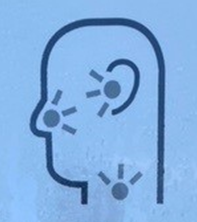 Øre-,Næse-,Halsklinikken Varde Speciallæge Jalal SaadiSøndertoften 22,6800 Varde, Telefon 32 223 226      